Mereside Primary School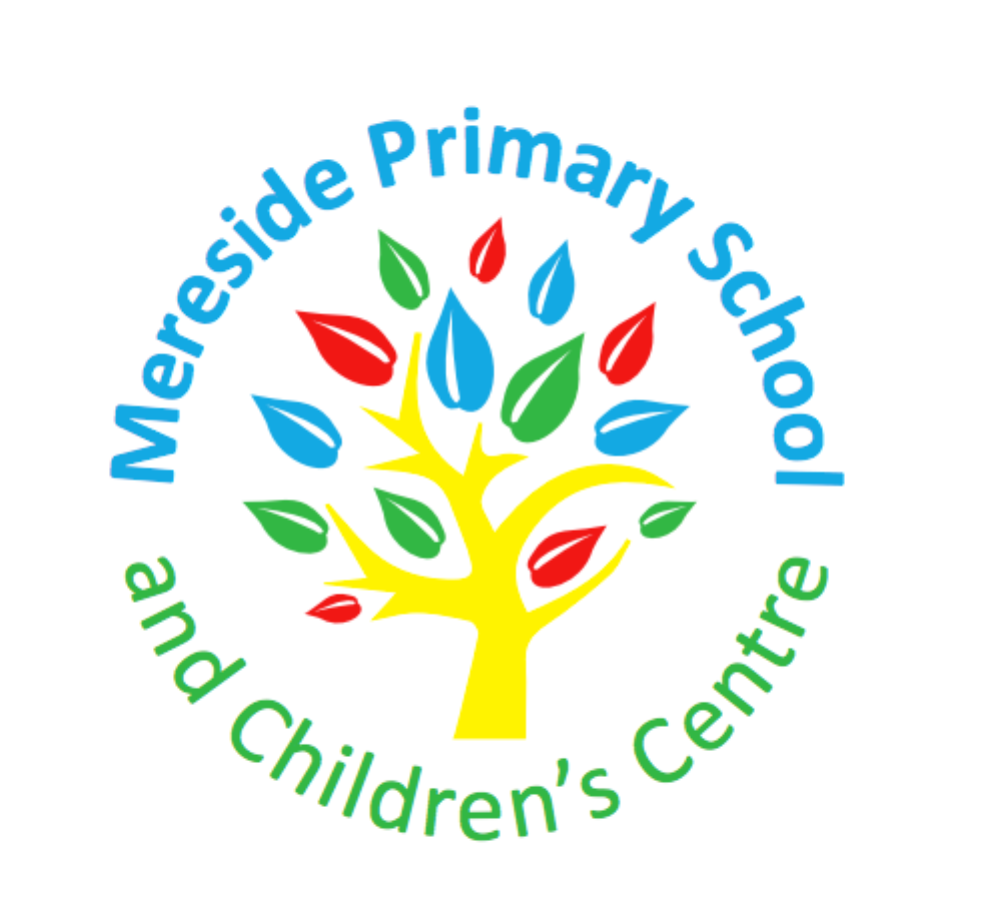     Marking and Presentation  Policy Updated November 2017Aims of marking:Within our school we believe a feedback and marking policy, which is shared with both adults and children will: Make it clear to children what they have done well and what they need to improveEnsure continuity for the children as they progress through schoolSignal areas of achievement/areas for development to teachers to inform future planning Principles of marking:It provides opportunities to celebrate and acknowledge achievement, progress and effort.It provides opportunities for prompt and regular written or spoken dialogue with the child.Teachers and children are clear about the learning objectives of the task and the criteria for success and marking is directly related to these.Teachers provide constructive suggestions about ways in which the child might improve their work.Children should be encouraged to respond to marking by:Evaluating their own work before marking, taking into consideration the shared learning objective, success criteria and any previously individually set targets in their books.Reflecting on their work after marking, through guided responses. That as part of the assessment for learning, children self assess their own work or help to assess another child’s work. This will be against the W.A.G.O.L.L. (Success Criteria-What A Good One Looks Like) or W.I.L.T. (Learning Objective- What I’m Learning Today) and indicated in books.Presentation GuidelinesBefore starting a new exercise book/workbook folder, the child’s name/year group should be printed on a label and put onto the front cover.In mathematics, the number date should be used e.g. 16.10.14 (dots between the numbers)For all other work, day/date/month is to be used, e.g. Monday 16th October.Date to be written, then underlined. This should be followed by WILT- What I’m Learning Today, written and underlined; in KS1 this may be simplified or written by an adult. (Example provided in Appendix Two)A line should be drawn at the end of each piece of written work in books.Erasers should be used only with the permission of the teacher. The expectation is that there should be no doodling/graffiti in books/covers of books. This should be shared with children at the beginning of the year and any instances dealt with accordingly.  It should be ensured that children have a sense of pride in the work they produce. Expectations need to be modelled and shared explicitly. Although the children will do the majority of their work in pencil, children in Y5 and Y6 may earn their ‘Pen Licence’ and complete their work in pen where appropriate. Younger children with exemplary handwriting may earn their ‘Handwriting Badge’.Marking GuidelinesAll work, including those pieces completed in progress and special writing books needs to be marked. This can be self or peer marking; marked by the teacher; or marked by the Teaching Assistant, as appropriate to the task.Success criteria (W.A.G.O.L.L.) must be shared at the start of a session with the children, this must be visible for the child to refer to for the duration of the lesson, either displayed on the board or stuck in books. Marking needs to refer to the lesson objective, referencing the WILT or the W.A.G.O.L.L. directly. Time should be given to the child to respond to the target or written/oral information provided in feedback e.g. this could include follow up activities or tasks they need to complete, with activities available for children who do not need to complete any ‘fix its’. Self or peer marking should be indicated; children should again reference the WILT or the W.A.G.O.L.L  in this feedback. Work should be marked in pen; expectations in handwriting and presentation should be modelled in the teacher’s feedback. Marking must follow the ‘Marking Checklist’ (Appendix 1) with green and pink pens used as per the checklist (the principle being ‘Green for Good and Pink for Think’)MonitoringSamples of children’s work from each class will be monitored regularly to ensure the marking policy is consistently applied. Appendix 3 shows the criteria which will be used.Appendix OneMarking checklist – adults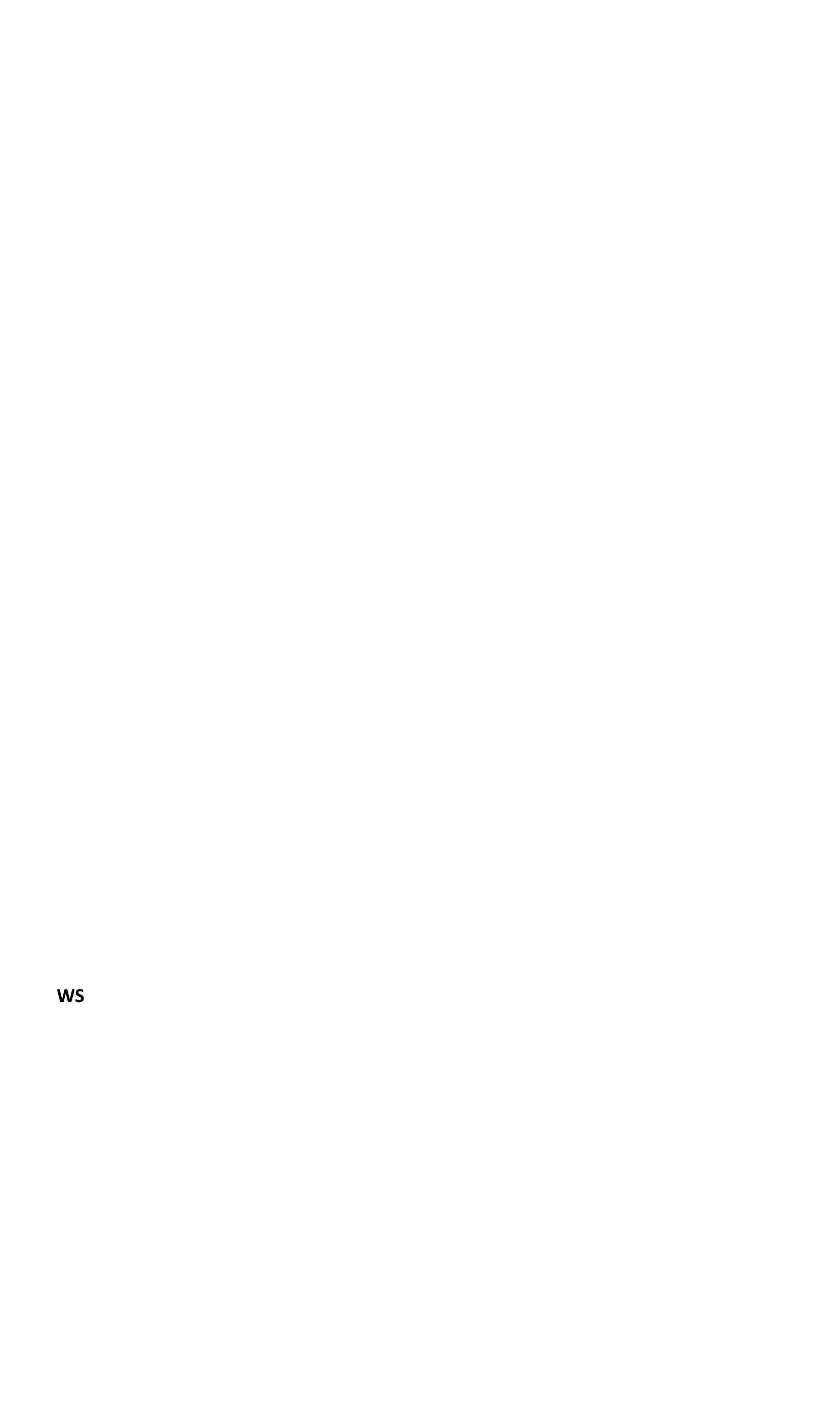 Appendix TwoW.I.L.T.- What I’m Learning Today (Lesson Objective)W.A.G.O.L.L. What A Good One Looks Like (Success Criteria)KS1 Example (Literacy)WILT: to write simple instructions WAGOLL: Use of imperative verbs Title to explain what the instructions are forUse of numbered detailed steps Use of present tense in writingKS2 Example (Maths)WILT: to multiply 2 digit numbers using the grid methodWAGOLL: Numbers are partitioned The place holder (0) has been used where needed.Multiplication facts have been used.  The two answers are lined up in place value order.These answers have been added carefully in columns.Appendix 3Monitoring of marking checklistAt the start of the work, next to the WILTAt the start of the work, next to the WILTA WILT Achieved WT Working Towards the WILTIndependent workWith adult supportIn the body of the workIn the body of the work___________Good word/sentence/part✓Correct answer.Incorrect answer?Don’t understand/doesn’t make sense O Missing punctuationIncorrect letter or number formation – write out correctly 3 times at the end of the work with adult model as guidesp __________Spelling error - write out correctly 3 times at the end of the work with adult model as guide✓Response to Fix-it/correction if correct. cResponse to Fix-it/correction if incorrectNPNew paragraph needed||Start a new line^Word left outAt the end of the workAt the end of the workThis person gave feedback on your work/marked your workChildren’s marking checklistChildren’s marking checklistA Well done – you have achieved your WILTWT You need a bit more practice at this – you are Working Towards the WILTYou did this on your ownAn adult helped you ___________Good word/sentence/part✓Right answer.Wrong answer?I don’t understand this bit O You missed some punctuation hereCheck your letter or numbersp __________Spelling mistake✓Your Fix-it is correct. cYour Fix-it is not correctNPNew paragraph needed||Start a new line^Word left outThis person marked your workTeacher                                                                           DateTeacher                                                                           DateTeacher                                                                           DateInitial if evidence seenInitial if evidence seenEach piece of work hasDate writtenWILT written or stuck inTeacher comments refer to the lesson objective, referencing the WILT or WAGOLL directlyTeacher’s handwriting in books, displays and on the board models school policy (Nelson script)Each piece of work hasDate writtenWILT written or stuck inTeacher comments refer to the lesson objective, referencing the WILT or WAGOLL directlyTeacher’s handwriting in books, displays and on the board models school policy (Nelson script)Presentation guidelines are being followedPresentation guidelines are being followedHandwriting is goodHandwriting is goodEvidence of reflection (Fix-its)Evidence of reflection (Fix-its)Pupils initial to show they respond to teacher’s commentsPupils initial to show they respond to teacher’s commentsPupils respond to teacher comments and impact is shown in later work (ie comments do not have to be repeated several times)Pupils respond to teacher comments and impact is shown in later work (ie comments do not have to be repeated several times)Pointers for improvement clearly statedPointers for improvement clearly statedTime should be given to the child to respond to the target or written/oral feedback, eg this could be follow up activities or tasks, with activities available for children who do not have any Fix-itsTime should be given to the child to respond to the target or written/oral feedback, eg this could be follow up activities or tasks, with activities available for children who do not have any Fix-itsIncorrectly formed numbers or letters are correctedIncorrectly formed numbers or letters are correctedPupils practice these letters/numbers 3 timesPupils practice these letters/numbers 3 timesTeachers check these corrections Teachers check these corrections Incorrect high frequency spellings are correctedIncorrect high frequency spellings are correctedPupils practice these spellings 3 timesPupils practice these spellings 3 timesTeachers check these corrections Teachers check these corrections Marking symbols all follow the school policyMarking symbols all follow the school policyCorrections to calculations in Maths may be done next to the incorrect calculation or at the end of the work and shown clearly as per school policyCorrections to calculations in Maths may be done next to the incorrect calculation or at the end of the work and shown clearly as per school policyIn Maths, Fix-it (F), Revisit (R), and Push-it (P) tasks are shown accordinglyIn Maths, Fix-it (F), Revisit (R), and Push-it (P) tasks are shown accordinglyAll adults using Nelson script and providing a good model for the childrenAll adults using Nelson script and providing a good model for the childrenChildren complete an acceptable amount of workChildren complete an acceptable amount of workHomework and spelling books are being marked and response from parents is encouragedHomework and spelling books are being marked and response from parents is encouragedChildren in KS2 may edit, correct or complete Fix-its in purple pen if there is no detriment to presentationChildren in KS2 may edit, correct or complete Fix-its in purple pen if there is no detriment to presentationTeachers are using pink or green pens as per the marking policyTeachers are using pink or green pens as per the marking policyIs good practice evident?Is good practice evident?Improvements needed?Improvements needed?